Прокуратура г. Йошкар-Олы Республики Марий Эл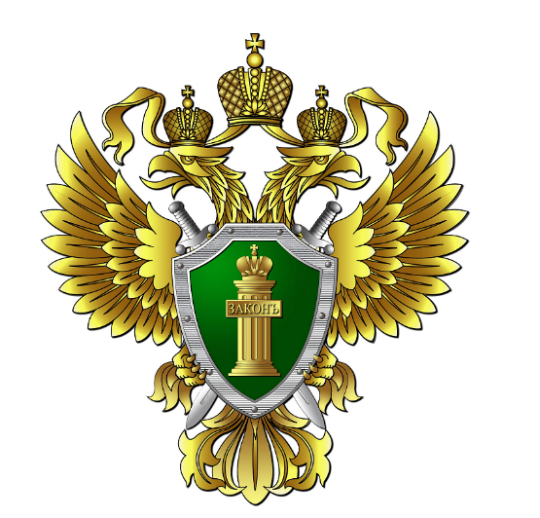 НЕСОВЕРШЕННОЛЕТНИМ ОБ ОТВЕТСТВЕННОСТИ ЗА ПОТРЕБЛЕНИЕ И НЕЗАКОННЫЙ ОБОРОТ НАРКОТИКОВ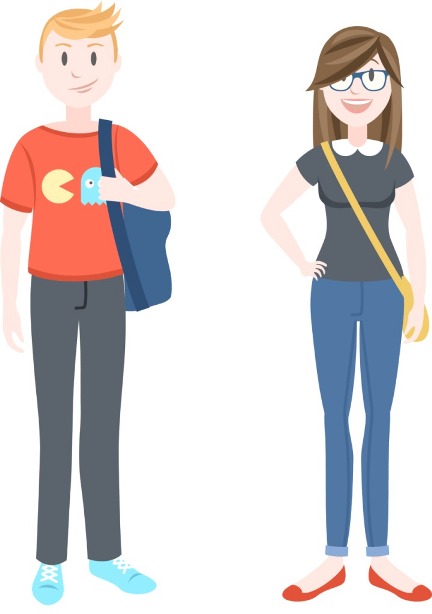 2020 год.За потребление наркотических средств или психотропных веществ без назначения врача либо новых потенциально опасных психоактивных веществ либо невыполнение законного требования уполномоченного должностного лица о прохождении медицинского освидетельствования на состояние опьянения гражданином, в отношении которого имеются достаточные основания полагать, что он потребил наркотические средства или психотропные вещества без назначения врача либо новые потенциально опасные психоактивные вещества, для несовершеннолетних, достигших возраста 16 лет, ч. 1 ст. 6.9КоАП РФ предусмотрена ответственность в виде штрафа в размере от 4 до 5 тысяч рублей.В случае если потребителем является лицо, не достигшее 16 лет, административной ответственности подлежат его родители или законные представители в соответствии со ст. 20.22 КоАП РФ, на которых может быть наложен штраф от 1,5 до 2 тысяч рублей.Уголовная ответственность несовершеннолетних за преступления, совершенные в сфере незаконного оборота наркотических средств, наступает при достижении подростками ко времени совершения преступления 16-летнего возраста. Так, за незаконные приобретение, хранение, перевозку, изготовление, переработку без цели сбыта наркотических средств, психотропных веществ или их аналогов в значительном размере, а также за незаконные приобретение, хранение, перевозку без цели сбыта растений, содержащих наркотические средства или психотропные вещества, либо их частей, содержащих наркотические средства или психотропные вещества, в значительном размере может быть назначено наказание в виде лишения свободы до 3 лет. А за те же деяния, совершенные уже в крупном размере, - в виде лишения свободы до 10 лет (ст. 228 УК РФ).За незаконные производство, сбыт или пересылку наркотических средств, психотропных веществ или их аналогов, а также за незаконные сбыт или пересылку растений, содержащих наркотические средства или психотропных веществ, либо их частей, содержащих наркотические средства или психотропные вещества (ст.228.1 УК РФ) может быть назначено наказание в виде лишения свободы на срок до 8 лет.Уголовной ответственности подлежит не только лицо, которое производит, приобретает или сбывает наркотики, но и лицо, склоняющее к потреблению наркотических, психотропных веществ и их аналогов. За указанные деяния предусмотрено наказание в виде лишения свободы до 5 лет (ч.1 ст.230 УК РФ).Уже в юном возрасте человек должен сделать выбор — посвятить свою жизнь достижению поставленных целей — семье, общению с друзьями, карьере или же разменять ее на сомнительные удовольствия, ведущие к саморазрушению и многим бедам, как для самого наркомана, так и для его близких.Если у Вас имеется информация о том, что кто-то распространяет наркотические вещества, просим сообщать об этомв правоохранительные органы.Прокуратура г. Йошкар-ОлыАдрес: г. Йошкар-Ола,ул. Кремлёвская, д.14Телефон: (8362) 56-58-27